JUSTIFICATION FOR NON-SUBSTANTIVE CHANGEGrant Awards and Cooperative Agreements OMB Control Number 2130-0615Justification:The only changes to this collection is:FRA Form # 251.  Updating box 5 under Section B to state “Unique Entity Identifier” and removing the words DUNS NUMBER.  Effective 4/4/2022, the DUNS number is no longer being used.No other changes have been made to this collection.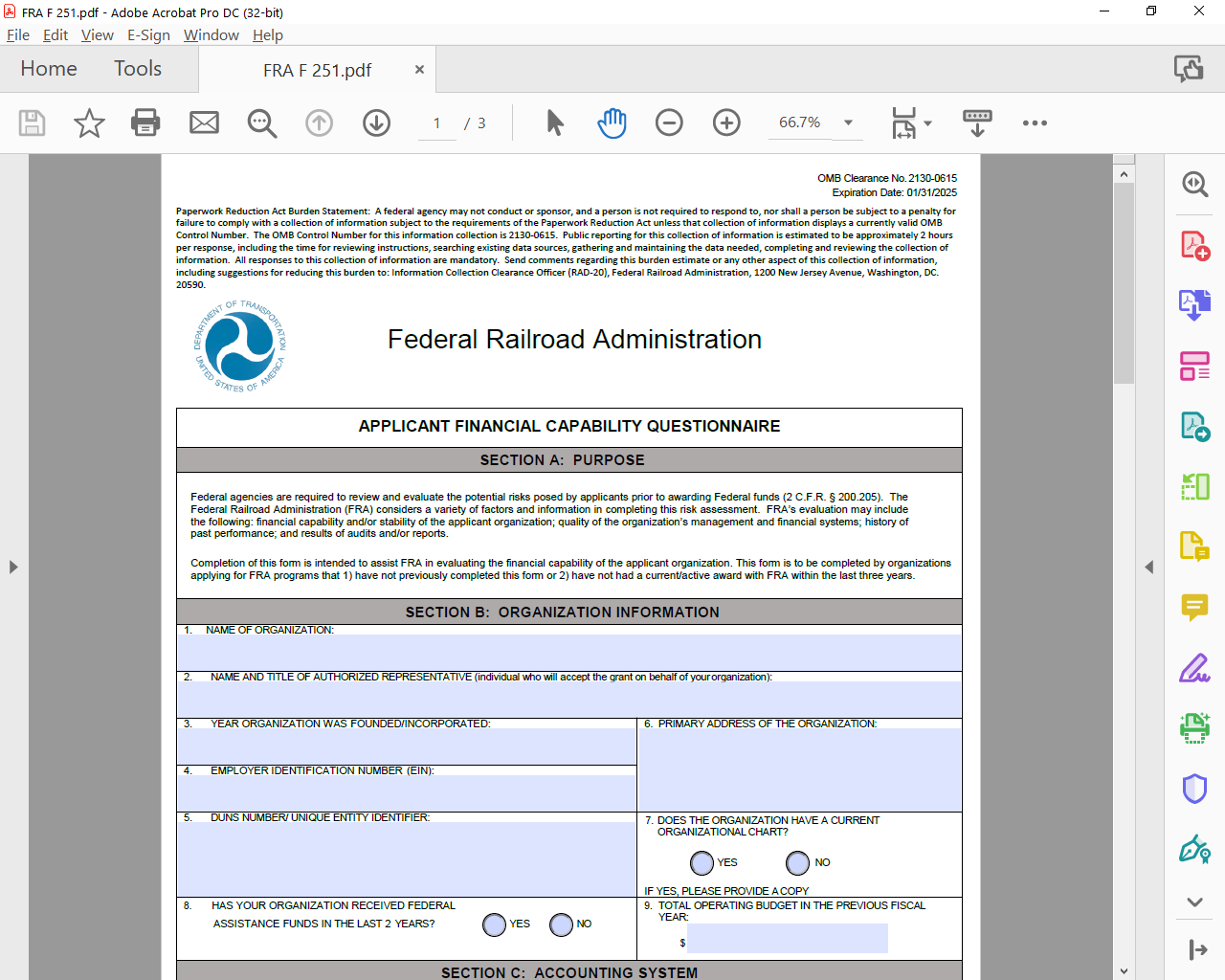 